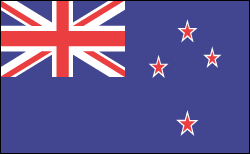 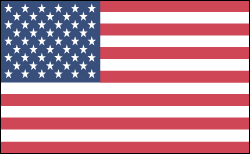 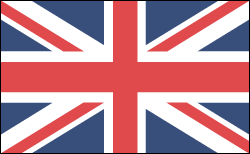 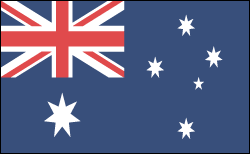 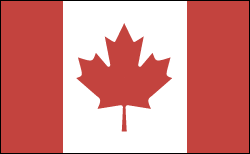 Рабочая тетрадь для самостоятельной работы по английскому языкудля обучающихся 1 курса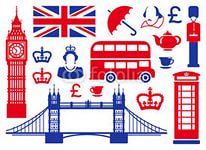 Рецензент:Кузубова Г. В.,преподаватель английского языкаРабочая тетрадь по английскому языкудля самостоятельной работы обучающихся  1 курса специальности 35.02.05 АгрономияПояснительная запискаРабочая тетрадь для самостоятельной работы по английскому языку для студентов ОГАПОУ «Корочанский СХТ»  создана в помощь преподавателям  и студентам, изучающим английский язык на первом курсе по учебному пособию «Английский язык в фокусе» авторского коллектива под руководством Афанасьевой О.В.  с целью активизации и закрепления материала учебника. Создание данной тетради для самостоятельной работы вызвано необходимостью дополнить, углубить и систематизировать материал, который содержится в УМК «Английский язык в фокусе».Тетрадь для самостоятельных работ  тесно связана с учебником структурно и содержательно. Основное ее назначение — помочь студентам закрепить и активизировать языковой и речевой материал учебника, автоматизировать лексико-грамматические навыки, развивать умения студентов в чтении и письменной речи. Большое внимание уделяется развитию умения выражать свое личное отношение к читаемому, происходящему в жизни, что готовит студентов  к реальному общению с англоговорящими партнерами.Широкий спектр разнообразных заданий, в том числе наличие заданий повышенной трудности, позволяет реализовать личностно-ориентированный подход к обучению английскому языку и работать со студентами с разным уровнем подготовки и с разными интересами. В тетрадь включены типы заданий, часто используемые в ряде известных систем тестирования, что готовит к объективному контролю и самоконтролю студентов  в процессе изучения английского языка.Тетрадь для самостоятельной работы соответствует уровню подготовки студентов, рекомендованному для данного года обучения ФГОС СПО третьего поколения по иностранным языкам.ContentsPronouns (Personal, Possessive, Reflexive)…………………………………5Pronouns (Demonstrative, Interrogative, Reflexive) ……………………….5Verb “to be”…………………………………………………………………8Modal Verbs…………………………………………………………………9"LITTLE," "FEW"…………………………………………………………10Adjectives and adverbs. Degrees of comparison…………………………..11General, Special, Alternative, Disjunctive (tail) questions………………...12 Tenses. Present Indefinite. Past Indefinite. Future Indefinite……………...13 PRONOUNS (PERSONAL, POSSESSIVE,REFLEXIVE)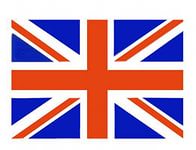 Exercise 1.Choose the right pronoun:A.1. Kate and (I, me) work together. 2. We spent our holiday together with (them, they). 3. My sister and (I, me) are good friends. 4. It's (he, him). 5. (She, her) writes to (he, him) every day. 6. (We, us) enjoy playing tennis. 7. Will you give (her, she) and (I, me) some help? 8. Helen and (they, them) are next-door neighbours.B.1. (My, me) aunt Susan is (my, me) mother's sister. 2. (Our, us) relatives are coming to see (our, us) today. 3. Tell (them, their) about it. 4. Is this (you, your) dog? There is something wrong with (it, its) ear. 5. Ask (him, his) if it's (him, his) car. 6. George and Carol are having (them, their) lunch. 7. He gave (me, my) (him, his) photograph in which I couldn't recognize (him, his). 8. We were surprised to see (them, their) on the platform, they also came to meet (our, us).Exercise 2.Use "me," "you," "him," "her," "it," "us," "them":1. She gave _____ the book and asked to return _____ to _____ next week. 2. Are you going to invite _____ to your party? She is such a bore! 3. My parents are coming to see _____ on Saturday. I like to spend my weekend with ______. 4. I didn't like the film. I don't want to speak about _____. 5. We'll be very happy if you go on a trip with ______. 6. Don't ask _____ this question. I don't know how to answer ______. 7. If she doesn't arrive tomorrow send _____ a telegram. 8. I'm sorry to trouble ______, but I want ______ to do ______ a favour. 9. Let's not wait for _____, they are always late. 10. Do you want ______ to do it for ______? I don't mind _____.Exercise 3.Use personal or possessive pronouns in the right form:1. The girls are here, _____ came early. 2. When Roger saw Ann _____ spoke to _____ . 3. The boss left an hour ago. I didn't see _____. 4. Sam met Ann at the entrance, _____ showed _____ the pictures. 5. The Browns have moved into a new flat. _____ gave _____ _____ new address, so I can visit _____. 6. Jane is _____ sister. _____ is older than _____ am. 7. Thank _____ for the book _____ gave _____, _____ is very interesting. 8. _____ flat is on the third floor, _____ windows face the sea. 9. I invite _____ to a party at _____ place. _____ hope ______ will bring _____ husband with _____. 10. _____ like to visit _____ friends who live not far from _____ house. 11. Mary and _____ cousin are spending _____ holidays in Brighton. _____ have both visited before. 12. Bill takes _____ guitar lesson on Monday. _____ is the only day _____ is free after college. 13. I am happy that _____ cat found _____ kitten. PRONOUNS (DEMONSTRATIVE, INTERROGATIVE, REFLEXIVE)Exercise 1. Use demonstrative pronouns:A. this, these, it, they1. Take _____ bags into the kitchen. 2. I don’t like _____ music. 3. – Is _____ John’s? – Yes, _____ is. 4. – How much are _____glasses? – _____ are cheap. 5. _____ exercise is very easy. – No, _____ isn’t. _____’s difficult.B. that, those, it, they1. Is ____ your brother over there? 2. Look at _____beautiful flowers! 3. What is _____ in your bag? 4. Is _____ Ann’s house? Yes, ____ is. 5. Are _____boys your brothers? Yes, _____are. 6. How much is _____hi-fi? _____ is $350. 7. Do you like _____shrimps? No, I don’t. _____ are horrible. Задание 2. Ответь на вопросы:1.	What is your name?__________________________________________________________2.	Where and when were you born?__________________________________________________________3.	How old are you? __________________________________________________________4.	Where do you live? __________________________________________________________5.	Have you got a family?__________________________________________________________6.	How large is your family?_____________________________________________________________7.	Do you have brothers, sisters, grandparents in your family?_____________________________________________________________8.	What are your mother and father?_____________________________________________________________9.	How many rooms are there in your flat?_____________________________________________________________10.	What are your duties about the house?_____________________________________________________________11.	What is your favourite subject at college?_____________________________________________________________12.	What books do you like to read?_____________________________________________________________13.	What music do you like to listen to?_____________________________________________________________14.	Do you go in for sports?_____________________________________________________________15.	What sports do you go in for?_____________________________________________________________ Задание 4. Переведи текст: My name is Leonard. _______________________________________________________I live in Glasgow. _______________________________________________________My father is a surgeon and my mother is a secretary. _______________________________________________________I am the only child in the family. _______________________________________________________I study at college._______________________________________________________My favourite subjects are English, History and Geography._______________________________________________________I like reading historical books, mainly about the history of my native land._______________________________________________________My hobby is playing chess. _______________________________________________________I play chess with my friends and my group mates twice a week. _______________________________________________________I have many friends. Many of them are my group mates._______________________________________________________Задание 5. Выбери свой знак зодиака и переведи: Aries - Овен Feel like you're tripping over your own tongue? That's not surprising, considering the constant flow of verbosity that's spilling forth from you right now. Go ahead and enjoy your extreme eloquence -- everyone else is. Leo - Лев You may feel ready to move into a decisive new leadership role, but the stars say to let things gestate for a little while longer before you make your big move. Try talking things over with your boon companions and hear what they have to say.Sagittarius - Стрелец Having this much activity going on around you can be somewhat unsettling, but don't sulk. Just because something seems out of sync doesn't mean it'll be that way permanently. Wait it out and you'll feel things start to jell.Taurus - Телец Stay in the now rather than trying to jump forward into the future. You'll do best when you focus your attention on all the immediate details that require your assistance. Remember that, no matter how tempting it is to start booking yourself weeks in advance.Virgo - Дева Don't try to do more than you can comfortably handle -- and make sure you're very clear about your limits if others try to ask you to take more on. When possible, lighten your load rather than add more to it.Capricorn - Козерог Put the kibosh on anyone who's absolutely determined to make sure even the smallest things go haywire. With a little extra care, you can defuse this live wire before they make life any more difficult than it is.Gemini - Близнецы From you, a wink and a smile go beyond a thousand words -- they're practically an entire romantic saga. Your flirty energy livens things up wherever you go right now, so make sure that as many people as possible can appreciate your fabulous self.Libra - Весы You love watching this new scenario unfold in your life, but suddenly watching it isn't enough. You want -- no, you need -- to take action, but you're not sure which way to turn. Take a moment and look before you leap.Aquarius - Водолей Taking other people's opinions into consideration is usually the last item on your list of priorities, and that goes double when it comes to a very new and very exciting person in your life.Cancer - Рак For the first time in a very long time, you're listening only to one authority -- yourself. This is especially true regarding a social matter. You've been worried far too long about doing the right thing. Now it's time to do right by you.Scorpio - Скорпион Minor details could become major mistakes if they're left unchecked, but fortunately, there's plenty of time to check everything. Not only will this ensure your enterprise will go swimmingly, but it'll give you some much-needed peace of mind.Pisces - Рыба Learn to deal with ambiguity by letting it exist, rather than trying to make it go away. If you act too rapidly, you might just find that the solution becomes a much larger problem than the original situation. VERB "TO BE"Exercise 1.Use "to be" in the Present Indefinite Tense:1. You ... welcome. 2. The metro station ... far from my house. 3. Mary and Nelly ... friends. 4. She ... out. 5. It ... 5 o'clock now. 6. She ... four. 7. Their car ... red. 8. How ... you? 9. How old ... Mary? 10. What country ... she from? 11. We ... well. 12. She ... at home. 13. She ... no time.14. How far ... it from here? 15. It ... easy to ask him about it 16. They ... glad to see her.Exercise 2.Make the following sentences interrogative and negative:1. Her name is Lucy. 2. Ted is nine. 3. Her face is round. 4. He is nice. 5. It is a good film. 6. My flat is fine. 7. I am happy. 8. They are clever. 9. His cat is black. 10. We are at school. 11. You are pale. 12. Her baby is in bed. 13. It is a nice day. 14. They are late. 15. She is from Russia. 16. Her name is Nelly. 17. It is time to go to bed. 18. You're a first- year student. 19. It's cold today. 20. We are glad to see them.Exercise 3.Translate into English:1. Ане восемнадцать лет. ____________________________________________________
2. Она — студентка. __________________________________________________________
3. Мамы нет дома, она на работе. _______________________________________________
4. Семь часов. Пора вставать. __________________________________________________
5. Я сожалею, но я вчера был очень занят._________________________________________
6. Лекция начнется в 15.00, вы должны быть там. ___________________________________
7. Вы из какой страны? – Из Великобритании.______________________________________
8. Студенты в аудитории, у них сейчас лекция. _______________________________
_____________________________________________________________________________9. Вы женаты? – Нет, я холост. __________________________________________________
10. Ты сейчас занята? ________________________________________________________
11. Сколько вам лет? _________________________________________________________
12. Интересно, дома ли она сейчас. _____________________________________________
13. Летом здесь очень жарко, но у нас есть бассейн. ______________________________
14. Спроси его, почему он сердится.______________________________________________ Задание 6. Exercise 1.Use articles where necessary:1. ... London is ... capital of ... Great Britain , ... full name of which is ... United Kingdom of ... Great Britain and ... Northern Ireland. 2. ... Volga is ... fabulous river. 3. They used to spend their summer holidays on ... Black Sea coast in ... Crimea. 4. Many European adventurers crossed ... Atlantic Ocean in ... search of ... riches on ... American continent prior to ... Columbus. 5. ... Gorki Street was renamed into ... Tverskaya Street. 6. ... Red Square and ... Kremlin are ... heart of ... capital. 7. ... London was founded in ... 1st century ВС by ... Julius Caesar. 8. ... St. Petersburg was founded on ... banks of ... Neva by Peter ... Great. 9. ... Johnsons are our next-door neighbours. 10. ... Canada is situated in ... northern part of... North America. 11. Beyond lay... Smoky Mountains. 12. We left for ... East on the following morning. 13. We came to ... Ohio River after that. 14. They passed many coal mines on ... way. 15. We crossed ... historic Delaware River at... Trenton. 16. He arrived in ... New York on ... very rainy day. 17. The Mannings went through ... Blue Ridge Mountains on their trip. 18. She spent several hours at... Bronx Zoo on ... Monday. 19. They took ... wonderful boat ride around ... Manhattan on ... last day of their visit. 20. ... Dr. Rebecca Richards is our dentist. 21. ... Lions donated ... money for ... new park. 22. You could buy ... Picasso for £300 in those days. 23. I'm reading ... Agatha Christie at ... moment. 24. ... Lady Diana's wedding dress was very beautiful. 25. ... Sir Michael has made it very clear. 26. ... Ryan gave ... Sunday Tribune to his father.Exercise 2.Use articles where necessary:A.1. ... room 25 is on ... 3d floor. 2. ... lecture begins at ... 9 o'clock in ... morning. 3. ... 5 o'clock tea is ... tradition in England. 4. Open ... textbook on ... page 20 and look at ... picture at ... top of... page. 5. ... February is ... shortest month of ... year. 6. He read ... story from ... beginning to ... end. 7. ... new year begins on ... 1st of ... January. 8. She is in ... 10th year at ... school and her brother is ... 3d year student at ... university. 9. ... number 10, Downing Street is ... residence of... British Prime Minister.B.1. ... fish is more useful than ... meat. 2. Don't drink ... milk, it is very cold. 3. ... water in ... river is quite warm this summer. 4. Can you bake ... bread? 5. ... bread isn't enough for ... three of us. 6.I take ... coffee with ... sugar. 7. ... English like to drink ... tea with ... milk. 8. ... man can't live without ... air. 9. There was ... smell of ... spring in ... air. 10. You married her not for ... love but for ... money.C.1. ... primitive man was ... slave to ... nature. 2. I want you to tell ... truth. 3. Can I see ... picture, ... one he gave you ... minute ago. 4. It cost her... hundred and... fifty pounds. 5. ... lecture lasts ... hour and ... half. 6. We called them once, then ... second and ... third time and thought we had dialed ... wrong number. 7. There are ... few points I'd like to clear up. 8. ... number of ... 1st year students has significantly increased this year. 9. He decided to spend ... few pounds he had on ... books. 10. There's ... little juice in the bottle, you can drink it. 11. "Well, is ... wrong side ... left side or is... wrong side ... right side? Because I got out on ... right side, so how can it be wrong?" asked Michael. 12. ... hour passed, ... second hour passed. 13. Mr. Kelada was chatty. He discussed ... plays, ... pictures, ... politics.D.1. What... fine day! 2. What is ... date today? 3. What ... day is it today? 4. What ... beautiful weather we are having today! 5. What ... warm welcome they showed. 6. Look, what ... lovely present I've received. 7. What's ... news?MODAL VERBS Use "can,*' "may," "must":1. The man ...... be a foreigner. He ...... not understand Russian. 2.... ….you believe her story? It........ be her imagination. 3. How…. ... we get to the centre of London? 4.......... you tell us where we ... ……get off? 5. It's 10 o'clock, you ......... go to bed at once. 6.I…... not do without your help now. 7. You... ……get her on the phone any time. 8. If you go through the forest you........ lose your way. 9…. ..... I use your camera? 10. Flue ....... be very dangerous. 11. The road was dirty, you....... wipe your feet when you come in. 12. Mrs. Smith……. be at least 60. 13. Something ........ be done to stop the criminal. 14.I....... leave now, I have a seminar. 15. ….... you understand what he's speaking about? 16. I ... …..admit he's very capable. 17. I …… hear some voices outside. 18. You........ come a little later tomorrow. 19. She ........ not be 35, she has grandchildren. 20. She ....... be very unreasonable at times. 21.......... I apologize to him? 22. You …….. go and play now. 23. They've bought such an expensive house. They... …..be very well-off. 24.1 wonder what they....... think of the girl now. 25....... you speak Spanish? 26. My watch ....... be two minutes fast. It........ be 6 sharp now. "LITTLE," "FEW"Exercise 1. Use "much," "many," "few," "little," "a few," "a little, "a lot of":1. I have ... questions to ask. 2. Is there ... furniture in your cottage? 3. Is there... fruit in the vase? 4. Is there... coffee in the pot? 5. Has he ... or... free time? 6. There were so ... people in I he room that we couldn't move. 7. She is a quiet person. She doesn't say .... 8. I put... salt in my soup, perhaps, too .... 9. I don't think Pat would be a good teacher. She's got ... patience with children. 10. There were ... new books in the library. 11. James has got ... work today. 12. Don't put... milk into his coffee. 13. Is there ... space in your room? — No, not very ... . 14. This town isn't very well-known and there isn't... to see, so ... tourists come here. 15. It cost me ... money to furnish the room. 16. Is there ... or ... to learn by heart? 17. She has ... beautiful dresses. 18. I know ... English traditions. 19. Do you know ... or ... about the Celts? 20. She is so lonely. She has ... friends. 21. She drinks ... coffee and... tea. 22. We learn... new English words every day. 23. They learnt ... information about this country. 24. There were ... pictures on the wall.Exercise 2.Use "how much" or "how many":1. ... milk is there in the bottle? 2. ... plates are there in the cupboard? 3. ... tea is there in the pot? 4. ... sugar is there in the sugarbasin? 5. ... forks are there on the table? 6. ... mistakes are there in your dictation? 7. ... friends have you got? 8. ... time is left? 9. ... effort do you need to do it? 10. ... places of interest have you visited? 11. ... money do you need? 12. ...fishes did he catch? 13. ... times did I tell you this? 14. ... have you read? 15. ... papers do you read every day? 16. ... ices are you going to eat? 17. ... feet is your room? 18. ... sheep has this farmer got?ADJECTIVES AND ADVERBS. DEGREES OF COMPARISONExercise 1. Use the following adjectives and adverbs in the appropriate place: red, beautiful, tasty, old, boring, bright, dark, big, loud, difficult, fresh, small, new, reasonable, brief, slowly, ever, angrily, very, shyly, often, safely.1. A _________ car came __________ down the road.2. The _________ cake looks __________ and __________.3. __________ people seem __________.4. Have you __________ visited London?5. _________ light shone across the __________ room.6. The __________ bear looked __________ at the zoo visitors.7. The __________ noise was __________ annoying.8. They smiled at each other rather __________.9. She __________ goes to Oxford.10. The test was ____________ .11. ____________ flowers decorated the __________ room.12. The vase looked ____________ .13. The plane landed ____________ .14. She gave a ______________ explanation.15. She made a ______________ speech.GENERAL, SPECIAL, ALTERNATIVE, DISJUNCTIVE (TAIL) QUESTIONSWHO-QUESTIONSExercise 1. Make up general question1. The snow melted immediately.___________________________________________________ 2. She speaks English fluently._____________________________________________________
3. Occasionally we go to a dance.___________________________________________________
4. Sometimes she goes to London. _________________________________________________
5. He never does morning exercises. ________________________________________________
6. They meet her quite often. ______________________________________________________
7. She can play the violin very well. ________________________________________________8. She was always prettily dressed.__________________________________________________9. There are two sandwiches in her bag ______________________________________________10. Her apple pies are always tasty. _________________________________________________11. His smile is charming.________________________________________________________12. Kelly wears her clothes carefully._______________________________________________13. Her son rides a bicycle carelessly. _____TENSESPRESENT INDEFINITEExercise 1. Read and translate the following verbs in the 3d person singular, Present Indefinite:writes, reads, gets, has, takes, gives, brushes, washes, cleans, dreams, thinks, plays, hates, happens, ends, finishes, turns, asks, answers, drives, publishes, tries, appears, watches, sees, looks, verifies, hurries, lends, borrows, decides, awakens, wakes, leaves, sits, stands, cries, kills, receives, matches, fixes, repairs, learns, dresses, chooses, wins, loses, teaches, studies, keeps, remembers, earns, wears, begins, attends, follows, enjoys, returns, reduces, understands, helps, speaks, kisses, enters, drops, checks, makes, misses.Exercise 2. Read these sentences in the singular1. The postmen bring the mail twice a day. 2. My brothers work at a big electronics company. 3. The children walk to school every morning. 4. Generally they go to the University by bus. 5. Do they often stay at home on Sunday? 6. My sisters like to knit when they have some spare time. 7. We are students of the Moscow State Pedagogical University. 8. Parents buy toys for their children. 9. My friends have five exams this term. 10. These cutlets are not tasty. 11. My friends leave for the South in summer. 12. They like vegetables but do not like meat. 13. These little boys are often naughty. 14. My neighbours always complain when our friends visit us. 15. They are very nice little children. They always say "thank you" when guests give them presents.PAST INDEFINITEExercise 1. Read and translate the following verbs in the Past Indefinite Tense:A.looked, worked, helped, talked, liked, hoped, missed, developed, stopped, noticed, discussed, danced, passed, 1 pronounced, practised, addressed, introduced, checked,! watched, wished.B.lived, trained, used, studied, listened, turned, showed,! entered, answered, enjoyed, played, opened, loved, believed, 1 borrowed, occupied, described, continued, involved, ironed,! copied, married, changed, engaged, organized, specialized, realized.C.decided, included, attended, depended, sounded, founded, mended, offended, attracted, wanted, consisted, instructed, directed, translated, devoted, expected, conducted, graduated, waited, insisted.Exercise 2. Give three forms of the verbs:Read -- Write --Take – Give –Drive – Have –Be -- Go –Come – Get –Put -- Understand --Make – Fall –Feel – Awake –Bring – Ring –Sit – Set –Think – Drink –Find – Throw –Hit – Hurt –Buy – Cost—Send – Say –Tell – Speak –Seek – Hear –See – Win –Ride – Catch –Hide -- Let –Burst –Exercise 3. Use the verbs in the Past Indefinite Tense: A.1. He ….. (to lose) his balance and …… (to fall). 2. Ann's grandfather …… (to found) his firm in 1901.3. Clearing out the room I …… (to find) these old letters. 4. The lion …….(to jump) and ……. (to spring) at her. 5.1 suddenly ……. (to see) a face in the window. 6. The train ……. (to start off) with a jerk 7. The police……… (to open) fire and (to wound) two criminals. 8. He ……. (to lie) there for an hour till someone finally …… (to hear) his cries for help. 9. We …… (to meet) last summer. 10. I …….. (to decide) to stay with my uncle until I …… (to find) a flat. 11.The critic ……. (to write) a very bad review of my play. 13. We ……. (to go) for a walk! every day before lunch. 14. It ……. (to happen) a long time ago.Exercise 4. 5Use Present or Past Indefinite: A dolphin ……. (to look) like a big fish with a built-in smile. Actually dolphins …… (to belong) to the same group of living creatures that humans do: mammals. They ……. (to grow) larger than we do — up to ten feet long. They ……. (to live) in water but muse come to the surface to breathe. And though humans ……. (to consider) themselves the most intelligent of all mammals, dolphins may not be too far behind. A measure of a mammal's intelligence …… (to be) the ability to communicate. Dolphins …… (not to use) words in our sense, of course. Dolphin talk …… (to be) a variety of whistles, clicks and creaking sounds. But it ……. (to work). In one experiment, Dolphin A. was able to tell Dolphin B. which level to press if he …… (to want) a reward of fish. Only Dolphin A. …… (to know) the secret. There ……. (to be) no way for Dolphin B. to find out unless Dolphin A …… (to tell) him.We ….. (not to know) if dolphins ….. (to call) one another by name as people do, but something similar….. (to seem) to be true. Each dolphin …… (to have) a whistling signal, different in tone and pattern from the signals of other dolphins.FUTURE INDEFINITEExercise 1. " + " " - " " ? "I doHe (work)She(sleep)We (work)They (drink)Mike (write)You (have)We (be)Exercise 2. Use the verbs in the Future Simple1. I (to play) ……… chess tomorrow2. I (not to play) ……. chess tomorrow3. You (to play) ……. chess tomorrow?4. Nick (to go) …….. to school tomorrow5. You (to come) ……. to my place next Sunday?6. I (not to see) ……. him tomorrow7. What you (to do)……. tomorrow?8. Where….. you (to go)…… next summer?9. They ……. (not to take) care of the garden next summer.Exercise 3.  Вставьте will / won't1.Can you wait for me? I ……be very long.2. There's no need to take an umbrella with you. It …… rain.3. If you don't eat anything now, you ….. be hungry later.4. I'm sorry about what happened yesterday. It …… happen again.5. I've got some incredible news! You …… never believe what's happened.Exercise 4. Use the verbs in Future Simple.1. I and my friends (to go skiing) next Sunday.2. You (to go) to the cinema next weekend?3. Her mother (not to cook) in the evening.4. They (to come) home at ten pm tomorrow.5. His sister (to draw) a picture next week.6. When you (to come) home?7. What you (to prepare) for breakfast tomorrow?8. Their friends (to invite) us to spend Christmas holidays in their cottage?9. How you (to create) a sketch for this project next week?10. I (to send) email to my friend tomorrow.11. Tomorrow I (to meet) my partner at the airport.12. My friends (to go) to the club next week.13. He (not to go) to Paris next Monday.14. Why he (to go) to Paris next Monday?15. They (to plant) grapes next summer.16. What you (to do) tomorrow?17. He (to run) in the morning in the park every day next week.Exercise 5. Use verbs in the Present Continuous, Present Simple or Future Simple.1. When you (to get) up every day? - - I (to get) up at seven o'clock.2. My brother usually (not to get) up at seven o'clock.3. As a rule, he (to get) up at six o'clock, but tomorrow he (to get) up at seven o'clock.4. Why she (to come) home so late tomorrow?5. We (to go) to the country the day after tomorrow.6. Our friends always (to go) to the country for the weekend.7. Look! The kitten (to play) with its tail.8. Your parents (to watch) TV now?9. Where she (to go) tomorrow?10. She (to go) to the country with us tomorrow?11. They (to stay) at home tomorrow12. What you (to do) now? I (to see) that you (not to read).13. When you (to finish) your homework? It (to be) very late, it (to be) time to go to bed.14. What you (to do) in the country next summer?Exercise 6. Use in the Present Continuous, Present Simple or Future Simple.1. It (to be) cold in autumn. It often (to rain). A cold wind often (to blow). 2. The weather (to be) fine today. It (to be) warm, the sun (to shine) brightly. A soft wind (to blow) Small white clouds (to sail) in the sky. 3. Don't go out: it (to rain) heavily. 4. Take your raincoat with you. I am afraid it (to rain) in the evening and you (to get) wet through if you (not to put) on your raincoat. 5. Every spring birds (to come) to our garden and (to sing) in the trees. 6. Listen! Somebody (to sing) in the next room. 7. It usually (not to snow) at this time of the year. 8. What the weather (to be) like now? It (to snow)? - No, it ... . 9. We (to go) out of town to ski on Sunday? - Yes, we ... if it (to snow) this week and if there (to be) a lot of snow everywhere. 10. What you (to do) tomorrow? - We (to go) out of town if the weather (not to change) for the worse. You (to come) with us? - With pleasure, if only I (not to have) too much work to do at home. 11. If we (to have) televisions at our supermarket, they (to inform) customers about things in the store. 12. If we (to play) music, it (to produce) the right atmosphere. 13. If we (to put) in cameras, they (to stop) people stealing things. 14. If we (to employ) more assistants, they (to help) our customers.Переведи текст:	The Olympic Games are an international sport festival that began in ancient Greece.	___________________________________________________________________________________________________________________________The original games took place every fourth year for several hundred years, until they were brought to an end in the early Christian era. ________________________________________________________________________________________________________________________________The Olympic Games were renewed in 1896, and since then they have been staged every fourth year, except during World War I and World War II. ________________________________________________________________________________________________________________________________The original Olympics included competitions in music, oratory and theatre performance as well.________________________________________________________________________________________________________________________________The modern Games haven’t got them, but they represent a lot more sports than before. ________________________________________________________________________________________________________________________________For two weeks and a half any international conflicts must be stopped and replaced with friendly competitions. ________________________________________________________________________________________________________________________________________________________________________________________________This is the noble idea on which the modern Olympic movement is based. ________________________________________________________________________________________________________________________________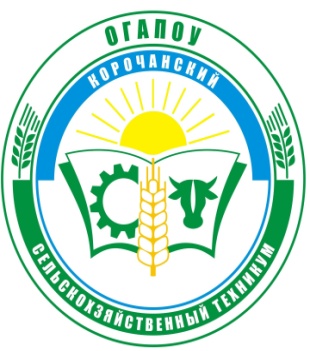 Департамент внутренней и кадровой политики Белгородской областиОГАПОУ  «Корочанский СХТ»Составитель: Куличкова С. Н.,преподаватель английского языкаПечатается по решению ПЦК гуманитарных и социально-экономических дисциплин